RAZI ABDUL RASHEED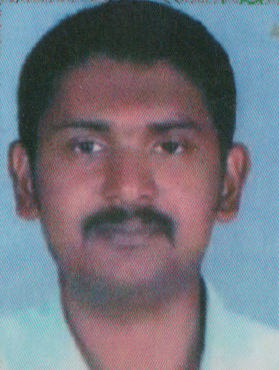 ASEENA MANZILSASTHAMPOIKA THATTATHUMALA P OTRIVANDRUM KERALA – 695614MOb : 9207355672	EMAIL : rasiabdulrasheed248@gmail.com			FATHER’S  NAME			:	ABDUL RASHEED 	MOTHER’S NAME			:	RASHEEDA		DATE OF BIRTH			:	07/04/1989		MOTHER TONGUE			:	MALAYALAM		RELIGION  				:           	 ISLAM		GENDER				:	MALENATIONALITY				:	INDIANMARITAL STATUS			:	UNMARRIEDPASSPORT NO				:	P1596344LANGUAGES KNOWN           ENGLISH ,HINDI,MALAYALAM AND ARABICEDUCATIONAL QUALIFICATIONSSLC  ITC – PLUMBEREXPERIENCE DETAILS10 YEARS EXPERIENCE IN PLUMBING (UAE,SAUDI ARBIA)DECLARATIONI HEREBY DECLARE THAT THE ABOVE MENTIONED DETAILS ARE CORRECT TO THE BEST OF MY KNOWLEDGE. PLACE	:THATTATHUMALA      					RAZI ABDUL RASHEED	 DATE   :				